		Białogard, ……………………..…………… 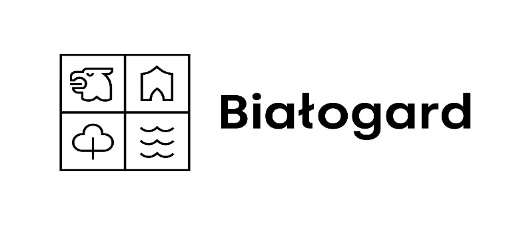 				BURMISTRZ BIAŁOGARDUWNIOSEK O ZAKUP PREFERENCYJNY PALIWA STAŁEGO(do 31 grudnia 2022 r.)DANE WNIOSKODAWCY:IMIĘ I NAZWISKO   ………………………………………………………………………………………………………PESEL                        ….………………………………………………………………………………………………….NR TELEFONU lub  ADRES POCZTY        ……………………………………………………………………………………………………..ELEKTRONICZNEJ ADRES POD KTÓRYM JEST PROWADZONE GOSPODARSTWO DOMOWE, NA RZECZ KTÓREGO JEST DOKONYWANY ZAKUP PREFERENCYJNY: MIEJSCOWOŚĆ  …………………………………………………………………………………………………….ULICA                  …………………………………………………………………………………………………….NR DOMU          ………………………………………. NR MIESZKANIA …………………………………OKREŚLENIE ILOŚCI PALIWA STAŁEGO, O ZAKUP KTÓREGO WYSTĘPUJE WNIOSKODAWCA*:miał 	…………………………. kggroszek/ekogroszek 	…………………………. kgwęgiel orzech 	…………………………. kg*Należy wybrać właściwe. Maksymalna ilość paliwa dostępna dla jednego gospodarstwa domowego w ramach zakupu preferencyjnego zgodnie z Rozporządzeniem Ministra Aktywów Państwowych z dnia 2 listopada 2022 r. w sprawie ilości paliwa stałego dostępnej dla jednego gospodarstwa domowego w ramach zakupu preferencyjnego (Dz. U. z 2022 r. poz. 2238 z późn. zm.) wynosi: 1500 kg do dnia 31 grudnia 2022 r. oraz 1500 kg od dnia 1 stycznia 2023 r. Niewykorzystany w 2022 r. limit paliwa powiększa limit ustalony dla 2023 r. INFORMACJA CZY WNIOSKODAWCA DOKONAŁ JUŻ ZAKUPU PREFERENCYJNEGO WRAZ Z PODANIEM ILOŚCI PALIWA STAŁEGO NABYTEGO W RAMACH ZAKUPU PREFERYNCYJNEGO:Informuję, że do dnia 31 grudnia 2022 r.  nie dokonałem/ dokonałem* zakupu preferencyjnego paliwa stałego w ilości …………………………kg.*Niepotrzebne skreślićOŚWIADCZENIA WNIOSKODAWCY*:Oświadczam, że ja lub członek mojego gospodarstwa domowego, na rzecz którego jest dokonywany zakup preferencyjny, nie nabyliśmy/ nabyliśmy* paliwo stałe na sezon grzewczy przypadający na okres do 31 grudnia 2022, po cenie niższej niż 2000 zł brutto za tonę w ilości ……………………………………………….kg.Oświadczam, że wszystkie podane we wniosku dane są zgodne z prawdą.Jestem świadomy odpowiedzialności karnej za złożenie fałszywego oświadczenia.Jestem członkiem gospodarstwa domowego, które spełnia warunki uprawniające do dodatku węglowego, o którym mowa w art. 2 ust. 1 ustawy z dnia 5 sierpnia 2022 r. o dodatku węglowym.					…………………………………………                                                                        					         podpis WnioskodawcyWERYFIKACJA WNIOSKU O ZAKUP PREFERENCYJNY PALIWA STAŁEGO- WYPEŁNIA URZĘDNIKDodatek węglowy:Wypłacony           (nr decyzji………………………………………………………………………………………………….)Przyznany niewypłacony (nr decyzji ………………………………………………………………………………..…..)Brak wniosku      Centralna Ewidencja Emisyjności Budynków:Nie dotyczy (dodatek węglowy wypłacony/przyznany*) Deklaracja złożona/niezłożona* – gospodarstwo domowe spełnia/nie spełnia* warunków uprawniających do dodatku węglowego Inne ……………………………………………………………………………………………………………..Rejestr PESEL:………………………………………………………………………………………………………………………………………………………………………………………………………………………………………………………………………………………………………………………………………..…………………………………………………………………………………………………………………………………………………………………..…………………………………………………………………………………………………………………………………………………………………..…………………………………………………………………………………………………………………………………………………………………..OCENA WERYFIKACJI:Pozytywna / Negatywna**wybrać właściwe 